Опыт с пластиковой бутылкойТезисыТема: атмосферное давление.Цель: доказать существование атмосферного давления, продемонстрировать его действие на тела с меньшим внутренним давлением, а также предложить новые способы определения массы и плотности газов.Оборудование: пластиковая бутылка.Выполнили: ученицы 10-А класса Донецкой общеобразовательной школы I-III ступеней №20 Астахова Е. Р. и Сергиенко В. И.Для демонстрации действия атмосферного давления нужна горячая вода, но не крутой кипяток, чтобы бутылка не деформировалась. Двести граммов такой воды наливают в бутылку и несколько раз интенсивно встряхивают, прогревая тем самым находящийся в бутылке воздух. Затем воду выливают, а бутылку сразу же плотно закрывают крышкой и ставят на стол для обозрения. В момент закупоривания бутылки давление воздуха в ней одинаково с наружным атмосферным давлением. Со временем воздух в бутылке остывает и давление внутри нее падает. Возникшая разница давлений по обе стороны стенок бутылки приводит к ее сдавливанию, сопровождающемуся характерным хрустом. Поскольку во время закручивания пробки в начале опыта и в конце давление в бутылке одинаково и равно атмосферному давлению, то мы можем считать процесс изобарным и использовать закон Гей-Люссака для изобарных процессов: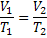 при m=const, p=constС помощью этого отношения, зная ,  и  находим , он равен 1,87×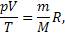 Используя уравнение состояния идеального газазная  и R, вычисляем , она равна 2,18×кг.Зная  и , находим  она равна 1,17 .В ходе проведения опыта было доказано, что существует давление, создающееся многокилометровой толщей атмосферного воздуха. Оно заставляет сжиматься тела, обладающие меньшим внутренним давлением, так же, как бутылку в проведенном нами опыте. Также был предложен и продемонстрирован новый способ нахождения массы и плотности газа (в опыте – воздуха) с помощью пластиковой бутылки.